                                                                                               ПРОЕКТ: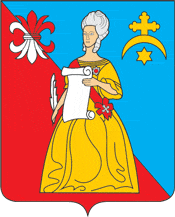 Калужская областьЖуковский районГОРОДСКАЯ ДУМАгородского поселения «Город Кремёнки»РЕШЕНИЕ(ОБ УТВЕРЖДЕНИИ ОКЛАДОВ В АДМИНИСТРАЦИИ ГП "ГОРОД КРЕМЕНКИ")«_08_»  ___октября____ 2019г.                                                                             № _____В соответствии с Законом Калужской области от 03.12.2007 N 382-ОЗ "О муниципальной службе в Калужской области", Постановлением Правительства Калужской области от 19.08.2019г. № 513 «О внесении изменений в Постановление Правительства Калужской области от 25.12.2009г. № 544», Законом Калужской области от 29.06.2012 № 309-ОЗ (с изменениями от 30.09.2019) «Об установлении системы оплаты труда работников органа государственной власти Калужской области, иных государственных органов Калужской области, замещающих должности, не являющиеся должностями государственной гражданской службы Калужской области»,  Законом Калужской области от 30.09.2019г. № 499-ОЗ «Об индексации окладов, базовых окладов, должностных окладов и тарифной ставки (оклада) первого разряда тарифной сетки по оплате труда работников органов государственной власти Калужской области, иных государственных органов и государственных учреждений Калужской области», руководствуясь ст. 30 Устава МО "Город Кременки", Городская Дума  Городского поселения «Город Кременки»РЕШИЛА:1.Утвердить Реестр муниципальных должностей муниципальной службы и размеры должностных окладов (приложение № 1).2.Утвердить размеры окладов работников Администрации, не являющихся муниципальными служащими Администрации городского поселения «Город Кременки» (приложение № 2).3.Утвердить размеры окладов служащих и рабочих Администрации городского поселения «Город Кременки» (приложение № 3).         3.Настоящее Решение опубликовать (обнародовать) и разместить на официальном сайте Администрации городского поселения «Город Кременки».         4.Настоящее Решение вступает в силу с 11.10.2019 года.5.Распространить действие настоящего Решения на правоотношения возникшие с 1 октября 2019 года.6.Контроль за исполнением настоящего Решения возложить на Годунову Н.Е., Бинюкова А.Я., Федорова Г.Л. в части их касающейся.Глава городского поселения«Город Кременки»					               	К.П.Карпенко                                                                                                   Приложение № 1                                                                                    к Решению Городской Думы                                                                                    городского поселения «Город Кременки»                                                                                    от__08.10.2019г._____№________РЕЕСТРмуниципальных должностей муниципальной службыи размеры должностных окладовв Администрации городского поселения «Город Кременки»Зам.Главы Администрации-главный бухгалтер                                            Н.Е.ГодуноваЗам.Главы Администрации                                                                              Г.Л.ФедоровВедущий эксперт поправовым вопросам                                                                                         Е.В.ИльиныхИсп.Бинюков А.Я. тел. 50-468АБ – 7Рассылка:ГДДелоОКБух.ЭОРедакция Кременки-ИнформПрокуратура                                                                                                       Приложение № 2                                                                                                       к Решению Городской Думы                                                                                                       городского поселения                                                                                                       «Город Кременки»                                                                                                        от «_08_» _октября 2019 г. №____РАЗМЕРЫ ОКЛАДОВРАБОТНИКОВ ЗАНИМАЮЩИХ ДОЛЖНОСТИ,НЕ ЯВЛЯЮЩИЕСЯ ДОЛЖНОСТЯМИ МУНИЦИПАЛЬНОЙ СЛУЖБЫ АДМИНИСТРАЦИИГОРОДСКОГО ПОСЕЛЕНИЯ«ГОРОД КРЕМЕНКИ»                                                                                                       Приложение № 3                                                                                                       к Решению Городской Думы                                                                                                       городского поселения                                                                                                       «Город Кременки»                                                                                                     от «_08_» _октября_ 2019 г. №___РАЗМЕРЫ ОКЛАДОВСЛУЖАЩИХ И РАБОЧИХАДМИНИСТРАЦИИГОРОДСКОГО ПОСЕЛЕНИЯ«ГОРОД КРЕМЕНКИ»Примечание.Квалификационный уровень определяется в соответствии с приказом Министерства здравоохранения и социального развития Российской Федерации от 29 мая . № 247н «Об утверждении профессиональных квалификационных групп общеотраслевых должностей руководителей, специалистов и служащих», приказом Министерства здравоохранения и социального развития Российской Федерации от 29 мая 2008г.№ 248н «Об утверждении профессиональных квалификационных групп общеотраслевых профессий рабочих».Наименование муниципальной должности муниципальной службыДолжностной оклад (рублей в месяц)Глава Администрации16627Заместитель Главы Администрации-начальник отдела13310Главный специалист8748Наименование должностиРазмеры окладов, руб.Ведущий эксперт7387Главный инженер-главный архитектор7387Эксперт 7125№п/пПрофессиональная квалификационная группа/квалификационный уровеньРазмеры окладов, руб1Должности, отнесенные к ПКГ «Общеотраслевые профессии рабочих первого уровня»1 квалификационный уровень52782 квалификационный уровень5424